AS Food Bank Committee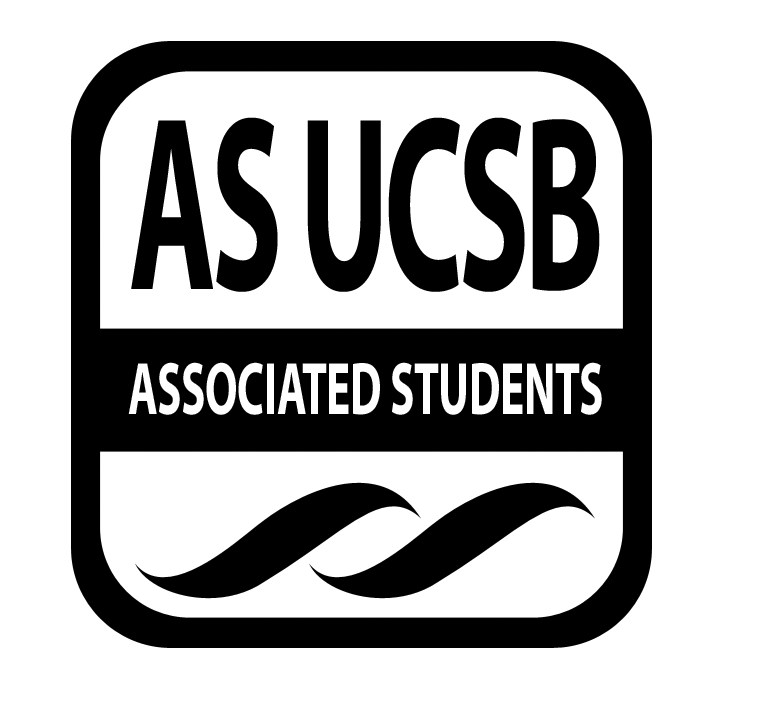 Associated Students March 6th 2020; 
Old Food Bank Lounge CALL TO ORDER by, Huabin Chair at  12:29pm
A. MEETING BUSINESSRoll Call (Pre-entered Names)Acceptance of Excused AbsencesMOTION/SECOND:Jessica/ArriannaACTION: Passed by Consent
B. PUBLIC FORUM	a. AGENDA SUMMARYPlan for retreat in springAsk Eric MoonJonathanCaretake packagesNext Week fridayWednesday and Friday Dead WeekGive it outWednesday 3:30 to 4:45MarthaJoHuabinJonathanFriday at 12JessicaArriannaAnalyssDanteByungJonthanIV Earth Day April 25th 1pm-5pmAprons for Operations (20x) and stickersAprons ($500) (indefinite hold)Stickers, we will increase the money ($500 buy as many as possible) (indefinite hold)New island Canva account (joint account) (indefinite hold as of now)Spotify account (premium) (indefinite hold as of now)Easy Ups (indefinite hold as of now)List of Officers pictures for websiteDonation Walk (Food of Wheel)450 lb of foodPotential VideosHas to be done with AS A cooking tutorial would be goodWill have to be done on weekendsSanta Cruz presentationMonday, March 2ndWill be done in accordance with an event, they will be painting bags and filling them with resourcesBasic NeedsTabling (TBD)Should fund bike trailerREPORTS   CHAIR:VICE CHAIR:Basic NeedsHold the SNAC, May 15th,  6 months anniversary, of SNAC, Formal eventsINTERNAL AFFAIRS COORDINATOR(S):EXTERNAL AFFAIRS COORDINATOR:PUBLICITY COORDINATOR: TREASURER:SENATE LIAISON(S):ACCEPTANCE of AGENDAMOTION: /SECOND: Jessica/DanteACTION: Passed by ConsentACTION ITEMS  MOTION TO ACCEPT xxx’s REQUEST OF $xxx FOR xxxMOTION/SECOND: Jessica/ AnalyssMotion to accept Huabin’s request of  $500 for purchasing Stickers for outreach.ACTION: Passed by ConsentMOTION/SECOND: Jessica/DanteMotion to accept Huabin’s request of  $500 for purchasing Aprons for operations.ACTION: Passed by ConsentDISCUSSION ITEMS:  A. B.ADJOURNMENTMOTION/SECOND: Jessica/DanteMotion to adjourn at 12:39 pmACTION: Passed by Consent:YESNameNote: absent (excused/not excused)arrived late (time)departed early (time)proxy (full name)NameNote:absent (excused/not excused)arrived late (time)departed early (time)proxy (full name)(Chair) Huabin SituPresent(Senate Liason) Eric MoonExcused(Vice Chair) JonathonExcused  MeganExcused(Internal) AriannaPresentEricExcused(Internal) DantepresentDianaExcused(External) JoyceExcusedDavidExcused(Publicity) Analyss KotsiosPresentByungExcused(Treasurer) JessicaPresentJoExcusedMarthaExcused